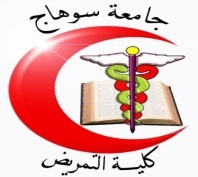 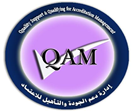 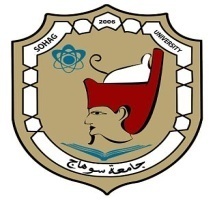 السيرة الذاتيةالبيانات الشخصية الاسم  :  نورا محمود محمد حسانينتاريخ الميلاد : 2/12/1992 العنوان :سوهاج _المراغة  عنوان العمل :كلية التمريض- جامعة سوهاج  الحالة الاجتماعية : متزوجة المؤهل العلمي :بكالوريوس تمريضالوظيفة الحالية: معيدة بكلية التمريض جامعة سوهاجالتخصص:تمريض مسنين الديانة :مسلمة الجنسية :مصرية الدورات والندواتالمؤتمرات العلميةتاريخ الحصول عليهاالدورات والندوات26/8/2017من27/8/2017الي1-دورة مهارات الاتصال في انماط التعليم      27/8/2017من29/8/2017الي2-حضور واجتياز دورة تدريبة بعنوان بنك المعرفة	28/7/2018	من		30/7/2018	الي3-حضور واجتياز دورة اخلاقيات البحث العلميمن 3-7-2019الي 4-7-2019 4- حضور واجتياز دورة بعنوان GOOGLE SCHOLAR AND RESEARCH GATE2020-12- من 92020-12- الي 10حضور واجتياز دورةمكافحة الفسادوالتعريف به2019-2-12حضور واجتياز دورة ورشة بعنوان رؤيةمصر2021-1- 3,4حضور واجتياز دورة مفاهيم واساسيات ضمان الجودة   2021-5,6حضور واجتياز دورة انشاء نظام داخليلادارة الجودة2023-1- 2حضور واجتياز دورة دورة اتقان اللغةتاريخ الحضوراسم المؤتمرم5-6/4/2016المؤتمر الدولي الاول	-	1 من 23/2/2020 الي 25/2/2020المؤتمر الدولي الاول ( ملتقي )لكليات التمريض في صعيد مصر -26-3-2023مؤتمر شباب الباحثين السابع-3